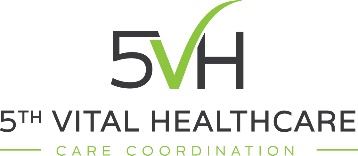 NEW PATIENT FORMATIONName: 	(Last)	(First)	(Middle)Address: 		City: 		State: 		Zip:	 Home Phone: 	Cell Phone: 		Drivers License: 			 E-mail: 	*Preferred contact method:    Phone    Text    EmailBirth Date: 	SSN: 		Sex:   Male   Female    Age: 	 Marital Status:         Single	 Married	 Partnered	 Divorced	 Widowed    Race:   American Indian / Alaska Native   Asian   Pacific Islander   White   Hispanic                Black / African American    Other  Unknown  Decline Height:  _____ Weight:  _____          Tobacco Use:      NEVER  /  PREVIOUSLY BUT QUIT / YES	Packs/Day: _______Employed / Unemployed / Disabled / Retired        Occupation: _______________________If employed:  Hours/Week ______    Labor Type:  HEAVY /  MODERATE  /  SEDENTARY                                                                                (construction)  	                     (desk)If disabled: Are you receiving Social Security Disability (SSDI):  YES  /  NO                                       Are you receiving Workers’ Compensation:   YES  /  NO History of spine injections:  Lumbar / Thoracic   / Cervical  /  None   /   Unsure of locationSURGICAL HISTORY (including Injections): (List Procedure and Date)________________________________________________	__________________________________________________________________________________________________	__________________________________________________________________________________________________	__________________________________________________PLEASE LIST YOUR MEDICATIONS INCLUDING DOSAGE AND FREQUENCY HERE:__________________________________  _________________________________  ___________________________________________________________________  _________________________________  ___________________________________________________________________  _________________________________  _________________________________Oswestry Low Back Pain Disability QuestionnaireThis questionnaire has been designed to give us information as to how your back or leg pain is affecting your ability to manage in everyday life. Please answer by checking ONE box in each section for the statement which best applies to you. We realize you may consider that two or more statements in any one section apply but please just mark the spot that indicates the statement which most clearly describes your problem.Section 1 -- Pain Intensity Section 2 -- Personal care (washing, dressing, etc)Section 3 -- Lifting Section 4 -- Walking Section 5 -- Sitting Section 6 -- Standing Section 7 -- Sleeping Section 8 -- Sex life (if applicable)Section 9 -- Social lifeSection 10 -- TravelingNumerical Rating Scale – Back/LegThis questionnaire has been designed to give the doctor information as to how much back and leg pain you are having right now. For each of the 3 sections below, place an X on the number at the point that best reflects how much pain you are having right now.Back PainNo 	Moderate			WorstPain	   Pain			Possible 				Pain	Right Leg PainNo 	Moderate			WorstPain	   Pain			Possible 					PainLeft Leg PainNo 	Moderate			WorstPain	   Pain			Possible 					PainNeck Disability Index QuestionnaireThis questionnaire has been designed to give us information as to how your neck pain is affecting your ability to manage in everyday life. Please answer by checking ONE box in each section for the statement which best applies to you. We realize you may consider that two or more statements in any one section apply but please just mark the spot that indicates the statement which most clearly describes your problem.Section 1 -- Pain Intensity Section 2 -- Personal care (washing, dressing, etc)Section 3 -- Lifting Section 4 -- Reading Section 5 -- Headaches Section 6 -- Concentration Section 7 -- Work Section 8 -- DrivingSection 9 -- SleepingSection 10 -- RecreationI can travel I am able to engage in all my recreation activities with no neck pain at all ☐I am able to engage in all my recreation activities, with some pain in my neck ☐I am able to engage in most, but not all of my usual recreation activities because of pain in my neck ☐ I am able to engage in a few of my usual recreation activities because of pain in my neck☐I can hardly do any recreation activities because of pain in my neck ☐I can’t do any recreation activities at allNumerical Rating Scale – Neck/ArmThis questionnaire has been designed to give the doctor information as to how much neck and arm pain you are having right now. For each of the 3 sections below, place an X on the number at the point that best reflects how much pain you are having right now.Neck PainNo 	Moderate			WorstPain	   Pain			Possible 				Pain	Right Arm PainNo 	Moderate			WorstPain	   Pain			Possible 					PainLeft Arm PainNo 	Moderate			WorstPain	   Pain			Possible 					Pain123456789101234567891012345678910123456789101234567891012345678910